Supplementary files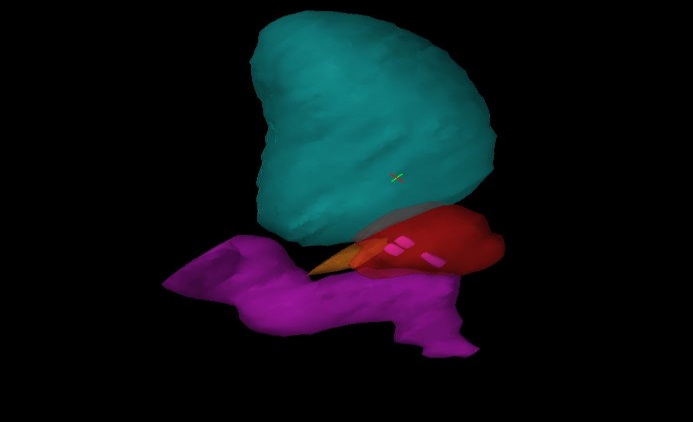 Figure 1 : Distribution of FM within the prostate. Displayed are rectum, bladder, prostate, seminal vesicles  and the three fiducial markers inside the prostate. 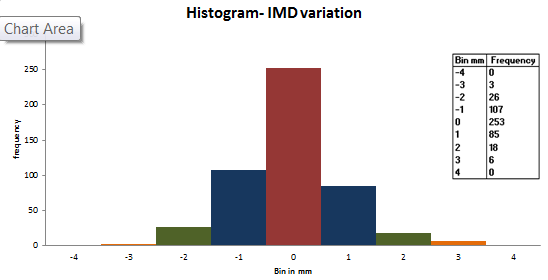 . Fig4: Histogram – Prostate anatomy variation with respect to seeds. The X axis is in mm. The range is set the same  on the RL,AP SI to allow visual comparison of the distributions.Stag2 study.Table 1 : Systematic and random components calculated for inter fractional FM localisation- method2 of stage1.Table 2 : Systematic and random components calculated for inter fractional prostate deformation -stage2 study.The combined systematic error ∑2 = ∑ setup 2 + ∑ anatomy 2 and the random error σ2 =  σ setup2   + σ anatomy 2RL (mm)AP(mm)SI (mm)Systematic Component (∑ setup )0.400.630.80Random Component (σ setup)0.410.591.04RL (mm)AP(mm)SI (mm)SYS Component ( ∑ anatomy)0.651.271.32Random Component (σ anatomy)0.741.251.57